Sunday- 16th Monday- 17th – No School, Soccer PracticeTuesday- 18th Wednesday- 19th – Soccer PracticeThursday- 20th – In the Office, Soccer PracticeFriday –21st -College StationSaturday – 22nd -College StationMeal 1Shakeology & banana, pb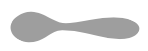 Meal 2Eggs & Spinach on Whole Wheat ToastMeal 3Salad or sandwichMeal 4Caprese Salad & ApplesMeal 5Shrimp and Sausage Gumbo over Brown Rice (Fixate), pumpkin seedsMeal 1Shakeology & banana, pbRecoverBananaMeal 2Cauliflower Fried Rice (w/Breakfast Sausage), toastMeal 3Shrimp and Sausage Gumbo over Brown Rice (Fixate)Meal 4Carrots, Hummus, GrapesMeal 5Pressure Cooker Mongolian Beef , sesame seedsMeal 1Shakeology & banana, pbRecoverBananaMeal 2Eggs & Spinach on Whole Wheat ToastMeal 3Pressure Cooker Mongolian Beef Meal 4Caprese Salad & ApplesMeal 5Tacos, olivesMeal 1Shakeology & banana, pbRecoverBananaMeal 2Cauliflower Fried Rice (w/Breakfast Sausage), toastMeal 3Taco SaladMeal 4Carrots, Hummus, GrapesMeal 5Golden Chicken with Noodles, pumpkin seedsMeal 1Shakeology & banana, pbRecoverBananaMeal 2Spinach Egg WrapMeal 3outMeal 4Caprese Salad & ApplesMeal 5leftoversMeal 1Shakeology & banana, pbRecoverbananaMeal 2Cauliflower Fried Rice (w/Breakfast Sausage), toastMeal 3Salad or SandwichMeal 4Carrots, Hummus, GrapesMeal 5outMeal 1Shakeology & banana, pbRecoverBananaMeal 2OutMeal 3Salad or SandwichMeal 4Carrots, Hummus, GrapesMeal 5out